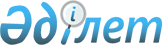 О внесении изменений в решение Усть-Каменогорского городского маслихата от 17 сентября 2021 года № 10/8 –VII "Об определении порядка и размера возмещения затрат на обучение на дому детей с ограниченными возможностями из числа инвалидов по индивидуальному учебному плану в городе Усть-Каменогорске"Решение Усть-Каменогорского городского маслихата Восточно-Казахстанской области от 10 марта 2022 года № 19/6-VII. Зарегистрировано в Министерстве юстиции Республики Казахстан 30 марта 2022 года № 27281
      Усть-Каменогорский городской маслихат РЕШИЛ:
      1. Внести в решение Усть-Каменогорского городского маслихата от 17 сентября 2021 года № 10/8-VII "Об определении порядка и размера возмещения затрат на обучение на дому детей с ограниченными возможностями из числа инвалидов по индивидуальному учебному плану в городе Усть-Каменогорске" (зарегистрировано в Реестре государственной регистрации нормативных правовых актов за номером 24586) следующие изменения:
      в Приложении  к указанному решению:
      пункт 6 изложить в следующей редакции:
      "6. Перечень документов, необходимых для возмещения затрат на обучение предоставляется согласно приложению 3 к Правилам возмещения затрат, при этом для идентификации личности кандаса предоставляется удостоверение кандаса.";
      пункт 7 изложить в следующей редакции:
      "7. Размер возмещения затрат на обучение равен шести месячным расчетным показателям в месяц на каждого ребенка – инвалида.".
      2. Настоящее решение вступает в силу со дня его государственной регистрации в органах юстиции и вводится в действие по истечении десяти календарных дней после дня его первого официального опубликования.
					© 2012. РГП на ПХВ «Институт законодательства и правовой информации Республики Казахстан» Министерства юстиции Республики Казахстан
				
      Секретарь  Усть-Каменогорского городского маслихата 

А. Светаш
